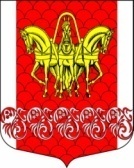 АдминистрацияКисельнинского сельского поселенияВолховского муниципального районаЛенинградской областиПОСТАНОВЛЕНИЕот 03 мая 2023 года № 57Об утверждении списка учета граждан, признанных нуждающимися в улучшении жилищных условий для участия в федеральных, региональных и муниципальных программах, не утративших права состоять на учете в качестве нуждающихся в улучшении жилищных условий в 2023 годуВ соответствии со ст. 56 Жилищного кодекса РФ  и  ст. 7 областного закона от 26.10.2005 года № 89-оз «О порядке ведения органами местного самоуправления Ленинградской области  учета граждан в качестве нуждающихся в жилых помещениях, предоставляемых по договорам социального найма»,постановляю:     1.Утвердить список учета граждан, признанных нуждающимися в улучшении жилищных условий для участия в федеральных, региональных и муниципальных программах, не утративших права состоять на учете в качестве нуждающихся в улучшении жилищных условий в 2023 году, согласно приложения.     2.Настоящее постановление подлежит официальному опубликованию в СМИ и размещению на официальном сайте Кисельнинского СП Волховского муниципального района Ленинградской области www.кисельня.рф.     3. Постановление вступает в силу со дня его официального опубликования.Глава администрации  Кисельнинского СП                                                                            С.Г. БелугинИсп. Свинцова Н.Л., тел. 8(81363)48191Утвержденопостановлением главы администрацииКисельнинского СПот 03.05.2023 года № 57(Приложение)СПИСОК граждан, признанных нуждающимися в улучшении жилищных условий для участия в федеральных, региональных и муниципальных программах, не утративших права состоять на учете в качестве нуждающихся в улучшении жилищных условий в 2023 году№п\пФ.И.О.Состав семьиГодпостановкина учет1Константинова Виктория Сергеевна120072Варламова Наталья Павловна120073Кукушкин Игорь Павлович220124Денисова Нина Михайловна420135Пилипова Елена Викторовна420156Александров Дмитрий Васильевич12018